СХЕМА ГРАНИЦ РЫБОВОДНОГО УЧАСТКА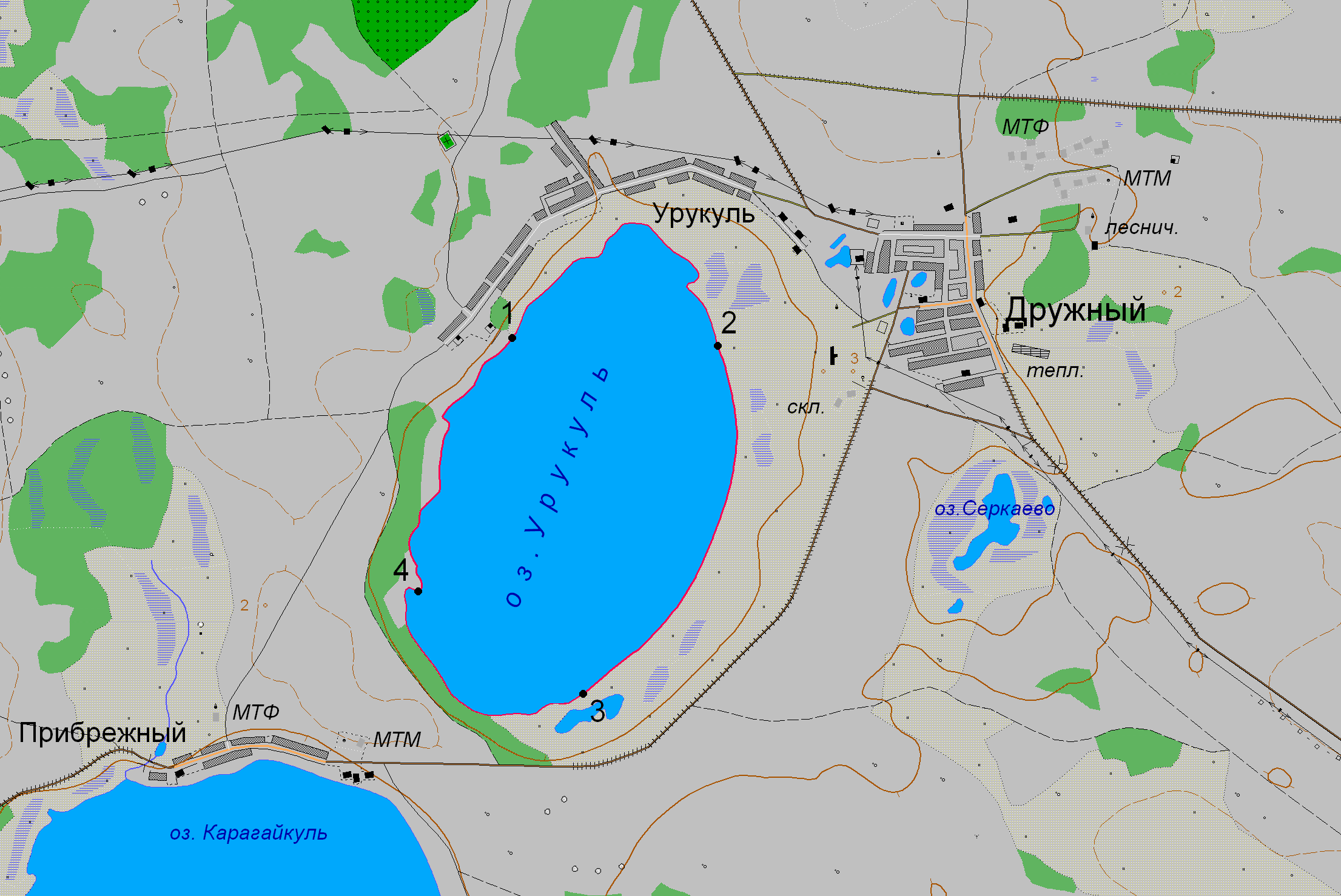 1:50 000Условные обозначения:Границы населенных пунктов;                    Границы рыбоводного участка;              	  Точки границ рыбоводного участка;Наименование рыбоводного участкаПлощадь рыбоводного участка, гаПлощадь водного объекта, гаГеографические координаты рыбоводного участкаГеографические координаты рыбоводного участкаГеографические координаты рыбоводного участкаЦель исполь- зованиярыбоводного участкаМесто располо- жения рыбоводного участкаНаименование рыбоводного участкаПлощадь рыбоводного участка, гаПлощадь водного объекта, га№ точкиС.Ш.В.Д.Цель исполь- зованиярыбоводного участкаМесто располо- жения рыбоводного участкаОзеро Урукуль592,0592,0123455°49’27”55°49’25”55°48’07”55°48’29”61°18’08”61°19’32”61°18’42”61°17’34”Товарное рыбоводствоКунашакский муниципальный район